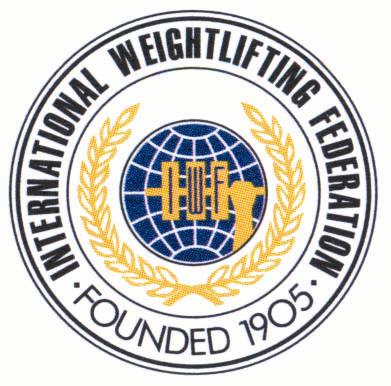 Congress Delegates’ Participation Form IWF Congress, Kazan, Russia20th June 2014Send this Form to:IWF SECRETARIAT - Fax: +36-1-353 0199 E-mail: iwf@iwfnet.net & eva.moska@iwfnet.net ORGANISING COMMITTEE – RUSSIAN WL. FEDERATIONE-mail: weightlifting_kazan2014@kazan2013.com & info@rfwf.ru COUNTRYName of the 1st Delegate:Arrival:Date: Hour: 	Flight: 		Flight: .........................From:             Departure:Date: Hour: 	Flight: 		Flight: .........................From:              Name of the 2nd  Delegate:Arrival:Date: Hour: 	Flight: 		Flight: .........................From:             Departure:Date: Hour: 	Flight: 		Flight: .........................From:             